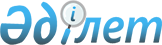 Об утверждении перечня парниковых газов, являющихся объектами государственного регулирования
					
			Утративший силу
			
			
		
					Постановление Правительства Республики Казахстан от 22 мая 2012 года № 655. Утратило силу постановлением Правительства Республики Казахстан от 5 июня 2015 года № 406

      Сноска. Утратило силу постановлением Правительства РК от 05.06.2015 № 406 (вводится в действие со дня его первого официального опубликования).      В соответствии с подпунктом 9) статьи 16 Экологического кодекса Республики Казахстан от 9 января 2007 года Правительство Республики Казахстан ПОСТАНОВЛЯЕТ:



      1. Утвердить прилагаемый перечень парниковых газов, являющихся объектами государственного регулирования.



      2. Настоящее постановление вводится в действие со дня подписания.     Премьер-Министр

   Республики Казахстан                          К. Масимов

Утвержден          

постановлением Правительства

Республики Казахстан    

от 22 мая 2012 года № 655  

Перечень

парниковых газов, являющихся объектами

государственного регулирования

1. Двуокись углерода СО2.



2. Метан СН4.
					© 2012. РГП на ПХВ «Институт законодательства и правовой информации Республики Казахстан» Министерства юстиции Республики Казахстан
				